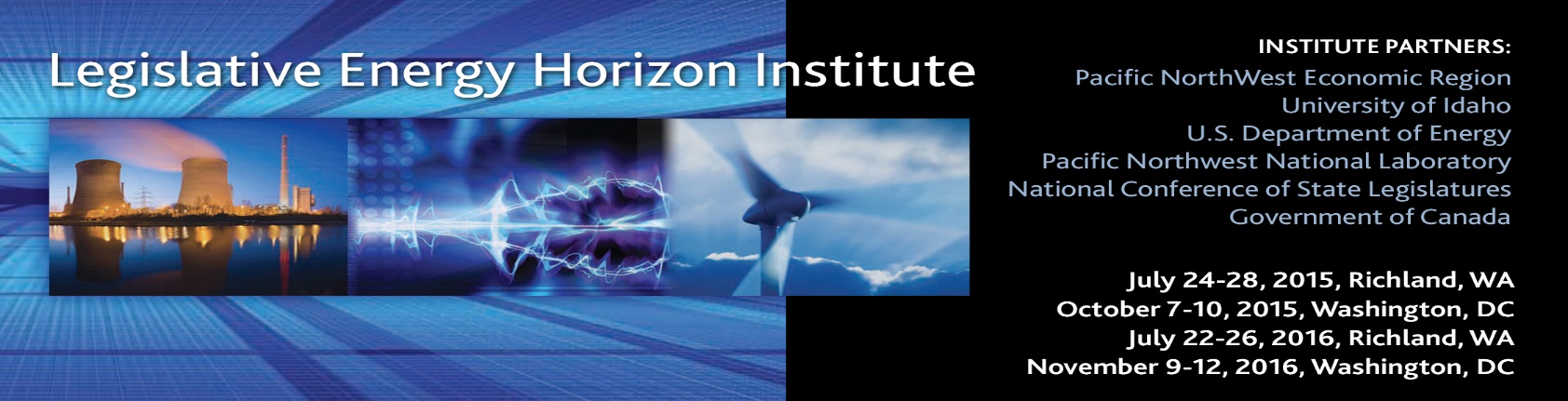 AGENDA – WASHINGTON, DC Wednesday, October 7, 2015Wednesday, October 7, 20157:00pmInformal Dinner Gathering
The Dubliner (202.737.3773)
Number 4 “F” ST, Washington, DC 20001
(Meal and non-alcohol drinks covered)Thursday, October 8, 2015 Thursday, October 8, 2015 7:30am  BreakfastAmerican Gas Association (AGA)400 N Capitol ST NW, Washington, DC 200018:00-8:30am Welcome and Assessments8:30-9:20amRole of the Federal Energy Regulatory Commission9:25-10:20am The Future of Coal10:30-11:30am Nuclear Energy: Today and Tomorrow11:30-12:25pmBest Policy Practices for Renewable Energy & Enabling Technologies12:30-1:00pmLunch Session Class Debrief1:05-2:05pmThe Federal Energy Policy Landscape to 2016 and beyond2:15-3:45pmWhat Will State/Province Based Regulation Look Like in 2030?3:40-4:35pmLitigation on FERC Order 745 & 1000 --Implications for States4:45-5:00pmClass Debrief5:30-7:00pmGraduation Reception (Walk or Cab)7:15-9pmDinner Oyamel Cocina Mexicana (Walk or Cab)401 7th Street NW Washington, DC 20004 (Corner of 7th & D Streets) t. 202.628.1005Friday, October 9, 2015Friday, October 9, 20157:30amBreakfast  American Gas Association (AGA) 400 N Capitol ST NW  20018:00-8:30am8:30-10:00EPA's 111b and 111d—The Final Rule The Road Ahead  on 111b and 111d10:05-10:55amOverview of  Industry Practices in Fracturing11:00-11:50pmRegulatory State/Provincial Perspective on Fracturing Regulation11:55-12:25pmLunch Session Debrief12:30-1:45pmGlobal Energy Picture1:50-2:40pmFuture of the Grid 2:45-4:00pmUtility 2.04:05-5:00pmNatural Gas’s Aging Infrastructure, Pipeline Safety & Expansion Best Practices5:00-5:15pmClass Debrief 6:00-7:45pmSponsor Appreciation Dinner (Casual- Walk or Uber/Cab)BP DC Office, 1101 New York Avenue, Washington DCSaturday, October 10. 2015Saturday, October 10. 20158:00amBreakfastAmerican Gas Association (AGA)400 N Capitol ST NW, Washington, DC 20018:30-11:30NARUC/Duke Procurement Risk Simulation11:30am-12:30pmLEHI Class of 2015 Crystal Ball/Time Capsule -- Classroom DiscussionLunch Session Evaluations, Small Group Debrief, and Sponsor Comment